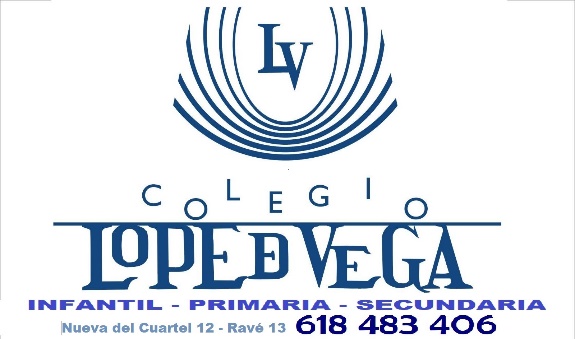 HOJA DE JUSTIFICANTE PARA EL COLEGIO	D. / Dª _______________________________________ con DNI_____________________________como padre / madre del ALUMNO / A ________________________________________________________de __________ curso JUSTIFICO: La(s) FALTA (S) de mi hijo / a los días : ________________________________Escriba el motivo: _______________________________________________________________________El RETRASO en la entrada al Centro de mi hijo / a por:	______ consulta médica / análisis (se adjunta justificante del médico)	____________________________________________________ (escribe el suyo)Salida del Centro dentro del horario escolar por: ______ consulta médica (se adjunta justificante del médico)____________________________________________________ (escribe el suyo)En Medina del Campo, a           de ____________________de 201___					Fdo _________________________ He leído y acepto la política de privacidadEn cumplimiento de la L.O. 15/1999, de Protección de Datos de Carácter Personal le informamos de que sus datos serán incorporados a un fichero automatizado del que es responsable EDUCAFUTURO LOPE DE VEGA, SL, con domicilio en C/ Nueva del Cuartel, 12 – 47400 MEDINA DEL CAMPO (VALLADOLID)Usted podrá ejercer sus derechos de acceso, rectificación, cancelación y oposición, en la forma y de acuerdo con los procedimientos establecidos en la citada Ley Orgánica, dirigiéndose por escrito a la dirección arriba indicada.